Задания к контрольной работе 1 (вариант 24)1) Вероятность того, что фильм известного режиссера Феллини идет в данный момент в кинотеатре "Космос", равна 0,8; в "Востоке" - 0,7; в "Союзе" - 0,5. Какова вероятность того, что в данный момент фильм демонстрируется хотя бы в одном из этих кинотеатров? 2) К контролеру ОТК поступили изделия, изготовленные тремя рабочими, причем первый предоставил 20 изделий, второй - 15 и третий - 17. Вероятность того, что изделие не имеет брака, равна: для первого рабочего - 0,6; для второго - 0,5; третьего - 0,4. Контролер проверил одну деталь, она оказалась бракованной. Какова вероятность того, что ее изготовил первый рабочий?3) К моменту прихода читателя в библиотеку в ней было 30000 различных книг; в том числе, 1000 - исторические романы. Читатель выбрал 4 книги. Какова вероятность того, что 3 из них - исторические романы? 4) Два друга сдают вождение в автошколе. Вероятность сдать экзамен для одного из них равна 0,8; для другого - 0,9. Какова вероятность того, что экзамен сдаст только один из них?5) На автозаводе три конвейерных линии, причем на первой из них собирается 35% всех изделий, на второй - 25%, на третьей - 45%. Вероятность брака для изделий, собранных на первой линии, равна 0,2; на второй - 0,1; на третьей - 0,15. Покупатель приобрел автомобиль, изготовленный на этом заводе. Какова вероятность того, что он не имеет брака? Задания к индивидуальному заданию 1 (вариант 24)Задача 1. Дана функция распределения 
случайной величины ξ. Построить график функции распределения Fξ(x). Найти: а) P(8 ≤ ξ < 9), P(ξ < 7,5), P(ξ ≥ 12); б) плотность распределения pξ(x) случайной величины ξ и построить её график.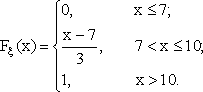 Задача 2. Дана плотность распределения 
случайной величины ξ. Построить график функции pξ(x). Найти: 
а) P(2 ≤ ξ < 3), P(ξ < 8), P(ξ ≥ 10); б) Mξ, Dξ; в) Fξ(x) и построить ее график.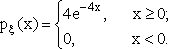 Задача 3. Задана случайная величина ξ дискретного типа:Найти: а) функцию распределения Fξ(x) случайной величины ξ и построить ее график; б) Mξ, Dξ. Указать закон распределения случайной величины η = ξ3 + 4; найти Mη, Dη.Задача 4. Даны две независимые случайные величины ξ и η: 
Mξ = 12, Mη = - 10; Dξ = 4, Dη = 1. Найти: а) M(2ξ - 6η + 5ξη - 1); 
б) D(ξ - 7η + 13).Задача 5. Имеются две случайные величины ξ и η, связанные соотношением: η = 7 - 5ξ; Mξ= - 8, Dξ = 6. Найти: а) cov(ξ, η); б) ρ(ξ, η).Задания к контрольной работе 2 (вариант 24)Задача 1. Монета бросается до тех пор, пока герб не выпадает 6 раз. Определить вероятность того, что цифра выпадает 8 раз.Задача 2. Вероятность выигрыша в лотерею на один билет равна 0,6. Куплено 14 билетов. Найти наивероятнейшее число выигравших билетов и соответствующую вероятность.Задача 3. На каждый лотерейный билет с вероятностью p1 = 0,25 может выпасть крупный выигрыш, с вероятностью р2 = 0,35 - мелкий выигрыш, и с вероятностью р3 билет может оказаться без выигрыша, . Куплено 14 билетов. Определить вероятность получения 5 крупных выигрышей и 4 мелких.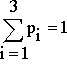 Задача 4. Вероятность "сбоя" в работе телефонной станции при каждом вызове равна 0,01. Поступило 500 вызовов. Определить вероятность 9 "сбоев".Задача 5. Вероятность наступления некоторого события в каждом из 100 независимых испытаний равна 0,3. Определить вероятность того, что число m наступлений события удовлетворяет следующему неравенству: m ≤ 40. Индивидуальное задание 2 (вариант 24)Задача 1. Случайная величина ξ имеет плотность распределения вероятностей . Найти плотность распределения вероятностей pη(y) случайной величины η = 6ξ + 4.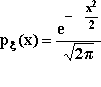 Задача 2. Двумерная случайная величина (ξ, η) имеет равномерное распределение вероятностей в треугольной области АВС, т. е. 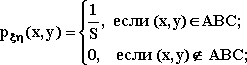 где S - площадь треугольника AВС. Координаты вершин треугольника: A(-1, 0), B(0, -2), C(1, 2). Определить плотности распределения pξ(x) и pη(y) случайных величин ξ и η, математические ожидания Mξ, Mη, дисперсии Dξ, Dη, коэффициент корреляции ρ(ξ, η). Являются ли случайные величины ξ и η независимыми? xk2468pk1/241/31/81/2